【今日主題】在神面前得蒙喜悅講員︰羅煜寰弟兄經文：提摩太後書2:14-26引言我們需要隨時提醒自己，將來能否坦然見主？保羅用三種比喻，幫助我們明白現今當有的身分。無愧的工人 (14-18)不為言語爭辯 (14)保羅在勉勵提摩太專注於福音事工後，要他提醒弟兄姊妹，不要在無謂的話語上與人爭辯。世人喜歡在言語上表達自己高明的見解，我們卻要注意，對於不能造就人、推廣福音、激發愛主的言辭，不必要與人爭論，徒生驕傲。教會裡面要避免好爭辯的氛圍，有時候我們的發言只是為了證明自己比較優越，究其根源乃是驕傲，不但使旁聽者沮喪困惑，更是讓主擔憂。竭力得主喜悅 (15)欽定本將“竭力”翻譯為“努力研讀”，不只是傳道者，你我也都應當如此，因為我們都有分享神話語的機會。這樣做的原因是要討主的喜悅，而不是從人來的稱讚；我們的共同心願，應該是在見主時被祂稱許為忠心的僕人（太25:23）。按著正意分解真理的道，就是將神話語中豐富的內容，適當地分解出來。其目的不單是要正確地闡釋神的話，更是要讓真理發出它該有的璀璨亮光，照亮這個無知而黑暗的世界。當我們這麼做的同時，也不過就是 “無愧” 二字，因為這一切都神的恩典，是我們應該做的罷了（路17:10 呂氏）。遠避世俗虛談 (16-18)保羅進一步勸勉提摩太，不要浪費時間在世界上一些沒有價值的空談，因為這樣做容易讓人離棄對聖經的正解，變得更不敬虔。世人對於宇宙、生死、神靈、輪迴等充滿各式各樣的想像，參雜基督信仰的書籍與電影層出不窮，骨子裡卻是不折不扣的人本主義。這些東西會腐蝕我們的信仰，如同惡劣的傳染病一般，務要遠離。以弗所教會當時就有這樣的問題，許米乃和腓理徒傳播錯誤的教導，他們說除了基督以外，沒有死人復活的事，信徒在受洗的時候就已經算是復活了。按著這樣的說法，信徒的指望就只在今世，這樣的信心是可憐而不完整的（太22:31，林前6:14）。貴重的器皿 (19-23)主對聖徒期許 (19)教會裡面雖然有假教師、假信徒，但是神的教會根基已經立住了，就是耶穌基督（林前3:11）。凡是立基於耶穌基督救恩者，就是屬天教會的一分子。偏離真道的事縱使難免，甚至我們分不清誰是真教師、真信徒，但是主都知道（約10:14），我們不必灰心喪志。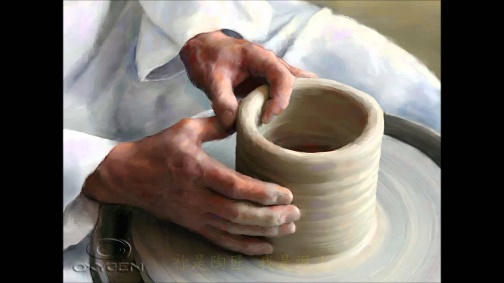 從外表而論，主耶穌確實說過祂會根據我們的行為，判斷哪些是真正跟隨祂的人（路13:27）。好行為不能使我們得救，但是我們得救後要有好行為（羅3:27，弗2:10）。器皿有分貴賤 (20-21)保羅接著用大戶人家比喻，說明在教會裡面，有貴重器皿，也有卑賤器皿。這裡指的不是我們在恩賜與服事上有尊卑的差異，而是在本質上有屬天與屬地的區別，有讓教會光彩的、也有讓教會蒙羞的。前面說的假教師到處傳播錯誤教義，敗壞許多人的信心；教會裡如果有弟兄姊妹積極傳播各種迷信、世界風潮、政治狂熱，那都是在排放空污，是卑賤器皿的表現。器皿貴賤之分在於聖潔與否，感謝主，只要我們願意遵行神的話，就可以成為貴重器皿（詩119:9），供主使用以行善。在神的家裡，貴重器皿不是拿來擺著賞心悅目，而是要服事眾人、建造教會。如何合乎主用 (22-23)首先要逃避少年人私慾，其實不論年齡，我們都會受到私慾的誘惑，滿足自我、不顧他人。聖經給我們的忠告是要拼命逃避（太6:13）。其次要追求屬靈的品德，尋找屬靈的同伴或是長輩，彼此用禱告互相激勵與扶持，產生良性影響。再者要棄絕愚拙的辯論，與真理無關的議題並不值得我們花時間爭辯，那對神的事工沒有助益。溫柔的僕人 (24-26)溫和教導眾人 (24) 我們需要擁有僕人品格，凡事受主管制、由主定奪、不為自己爭取（賽53:7）。待人溫和，教導真理，因為只有主的話語能夠真正造就人；並且長久忍耐，因為好事多磨。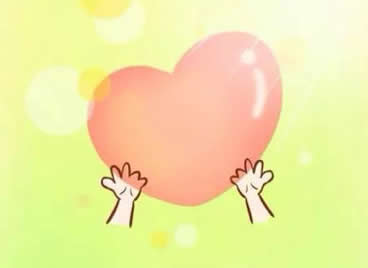 溫柔勸戒對手 (25-26)有時候會遇到不認同甚至抵擋我們服事的人，聖經說我們要溫柔勸戒，血氣不能成就神的國，惟有神能使他們悔改。但願真道進入他們心中，使他們醒悟過來，就能脫離網羅、進入教會的團契中。結語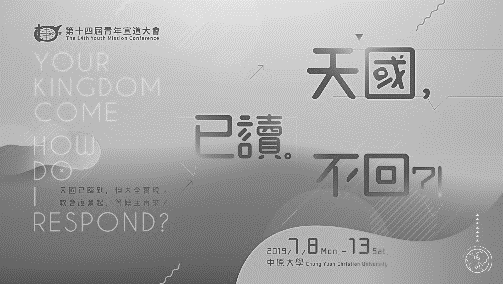 請謹記我們的三重身分：對神無愧工人、對己貴重本週各項聚會今日	09:30	兒童主日學		09:45	主日講道	羅煜寰弟兄		09:45	中學生團契		11:00 《擘餅記念主聚會》		11:00 	慕道班		14:00 	七月份同工會	週二 19:30	英文查經班週三	19:30	交通禱告會	劉國華弟兄週四	14:30	姊妹聚會	陳梅軒姊妹		15:30	姊妹禱告會	王正和姊妹週五	19:00	小社青	讀經分享		19:00	愛的團契	以馬忤斯課程週六	14:00	大專團契	查經聚會週六	18:00	社青團契【七月份同工會】今天下午2:00舉行七月份同工會，敬請各團契(事工)同工，以及關心教會事工者參加。十四屆【青年宣道大會】主題--「#天國，#已讀。#不回？！」7/8~13在中原大學舉辦的【青宣大會】，本教會有︰伍紹綺、沈沂樂、馮意凡三位參加。學習將目光從台灣出發，一面思考在這塊土地宣道的各種可能，也一面尋思屬於他們的那份呼召。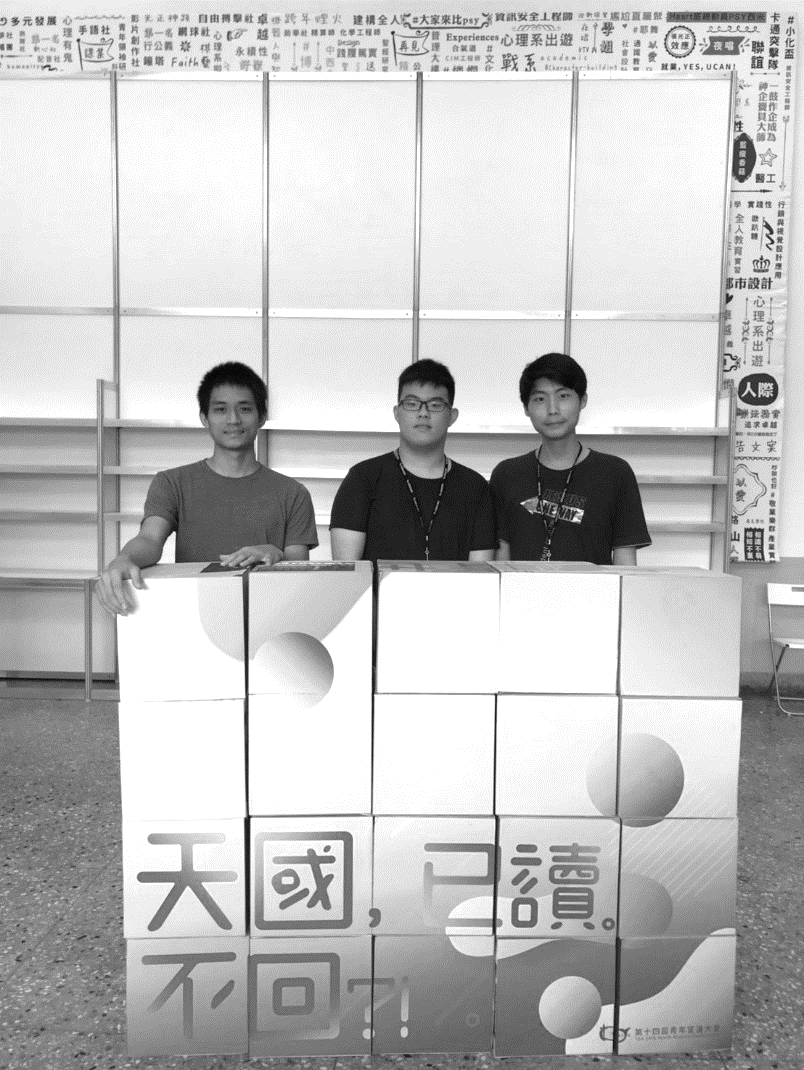 但願人因耶和華的慈愛和他向人所行的奇事都稱讚他；因他使心裏渴慕的人得以知足，使心裏飢餓的人得飽美物。                                                      詩篇107:8~9台北基督徒聚會處          第2590期  2019.07.14網站：http://www.taipeiassembly.org	年度主題：坐蔭蘋果樹˙喜嘗甘甜果		主日上午	主日下午 	下週主日上午	下週主日下午	聚會時間：9時45分	2時00分	9時45分	2時00分	司     會：呂允仁弟兄		張庭彰弟兄	領        詩：彭書睿弟兄	 七月份同工會	曹先進弟兄	司     琴：	俞齊君姊妹	劉國華弟兄	陳孜祈姊妹	講     員：羅煜寰弟兄		下週講員：劉介磐弟兄	本週題目：在神面前得蒙喜悅	下週主題：歌羅西書的四個所以	本週經文：提摩太後書2:14-26	下週經文：歌羅西書 1:25-29	上午招待：吳瑞碧姊妹 施兆利姊妹	下週招待：吳純紹姊妹 林寶猜姊妹		李詠嫻姊妹